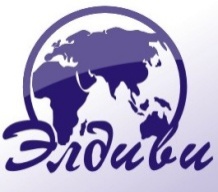 Берлин - аквапарк Tropical Islands* - ДрезденДаты выезда:30.12.16-03.01.17Продолжительность тура: 5 дней, 1 ночной переездПроезд: комфортабельный автобус Проживание: транзитные 2-3х звездочные отелиПитание: завтракиПРОГРАММА ТУРА:Стоимость тура в евро: 225 евро + 45 р.В стоимость входит: проезд комфортабельным автобусом;проживание в отелях 2*-3* в 2–3-местных номерах с удобствами;континентальные завтраки в отелях;экскурсионное обслуживание согласно программе.Дополнительно оплачивается:виза + медицинская страховка;налоги на проживание в городах (самостоятельно по прибытии в отель);билеты на городской и пригородный транспорт; входные билеты и гиды в музеях; наушники для экскурсий;другие виды размещения или питания, посещение объектов, не входящих в стоимость программы тура и др. доплаты.ИНФОРМАЦИЯ ПО ДОПЛАТАМ:за одноместное размещение – 50 €; «зоо + аквариум» – 20 €, до 15 лет – 11 €; посещение Рейхстага – 5 €; посещение аутлета – 10 €; экскурсия в Дрезденскую картинную галерею 17 €, дети до 16 лет – 12 €; Аквапарк TropicalIslands (зона Тропиков + трансфер) – 45 €1 деньВыезд из Минска (cбор на станции “Дружная” в 06.00**) / Бреста (ориентировочно в 11.30). Транзит по РП (~650 км). Ужин*. Ночлег в отеле на территории Польши.2 деньЗавтрак. Переезд в БЕРЛИН (~120 км). Обзорная экскурсия по городу: Берлинская стена, Александрплац, Унтер денЛинден, Потсдамская площадь, Бранденбургские ворота, Рейхстаг и др. Обед*. Размещение в Hotel Bernstein, NürnbergerStr. 46, Berlin – центральное расположение, недалеко от знаменитой торговой улицы Кюрфюрстердамм, в шаговой доступности Зоопарк.ПОДГОТОВКА К ВСТРЕЧЕ НОВОГО 2017 ГОДАДля желающих:посещение Рейхстага*, праздничный ужин*3 деньПоздний завтрак. Посещение Аквапарка TROPICAL ISLANDS* (https://www.tropical-islands.de/en/),торгового центра А10* или свободное время в Берлине для посещения зоопарка*. Ночлег в отеле.4 деньЗавтрак. Выселение из отеля. Переезд в ДРЕЗДЕН (~200 км). Обзорная экскурсия по старому городу: Цвингер, церковь Фрауэнкирхе, Брюльская терраса и др.; для желающих экскурсия в Дрезденскую картинную галерею*. Свободное время, посещение магазинов. Ночной переезд в Минск.5 деньПрибытие в Брест утром. Переезд в Минск (~340 км).